ПРОТОКОЛ № _____Доп. Вр.                    в пользу                                           Серия 11-метровых                    в пользу                                            Подпись судьи : _____________________ /_________________________ /ПредупрежденияУдаленияПредставитель принимающей команды: ______________________ / _____________________ Представитель команды гостей: _____________________ / _________________________ Замечания по проведению игры ______________________________________________________________________________________________________________________________________________________________________________________________________________________________________________________________________________________________________________________________________________________________________________________________________________________________________________________________________________________________________________________________Травматические случаи (минута, команда, фамилия, имя, номер, характер повреждения, причины, предварительный диагноз, оказанная помощь): _________________________________________________________________________________________________________________________________________________________________________________________________________________________________________________________________________________________________________________________________________________________________________________________________________________________________________Подпись судьи:   _____________________ / _________________________Представитель команды: ______    __________________  подпись: ___________________    (Фамилия, И.О.)Представитель команды: _________    _____________ __ подпись: ______________________                                                             (Фамилия, И.О.)Лист травматических случаевТравматические случаи (минута, команда, фамилия, имя, номер, характер повреждения, причины, предварительный диагноз, оказанная помощь)_______________________________________________________________________________________________________________________________________________________________________________________________________________________________________________________________________________________________________________________________________________________________________________________________________________________________________________________________________________________________________________________________________________________________________________________________________________________________________________________________________________________________________________________________________________________________________________________________________________________________________________________________________________________________________________________________________________________________________________________________________________________________________________________________________________________________________________________________________________________________________________________________________________________________________________________________________________________________________________________________________________________________________________________________________________________________________________________________________________________________________________Подпись судьи : _________________________ /________________________/ 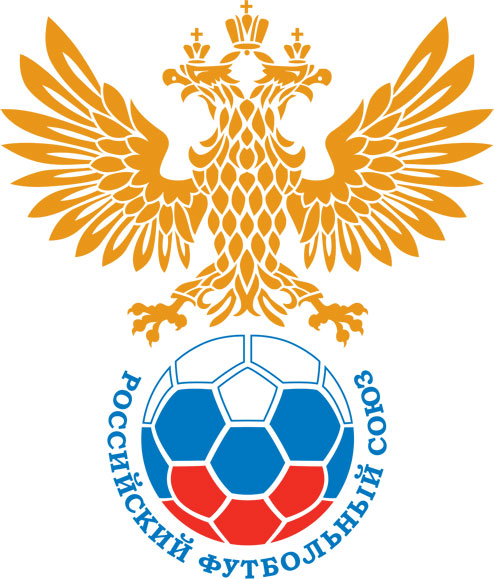 РОССИЙСКИЙ ФУТБОЛЬНЫЙ СОЮЗМАОО СФФ «Центр»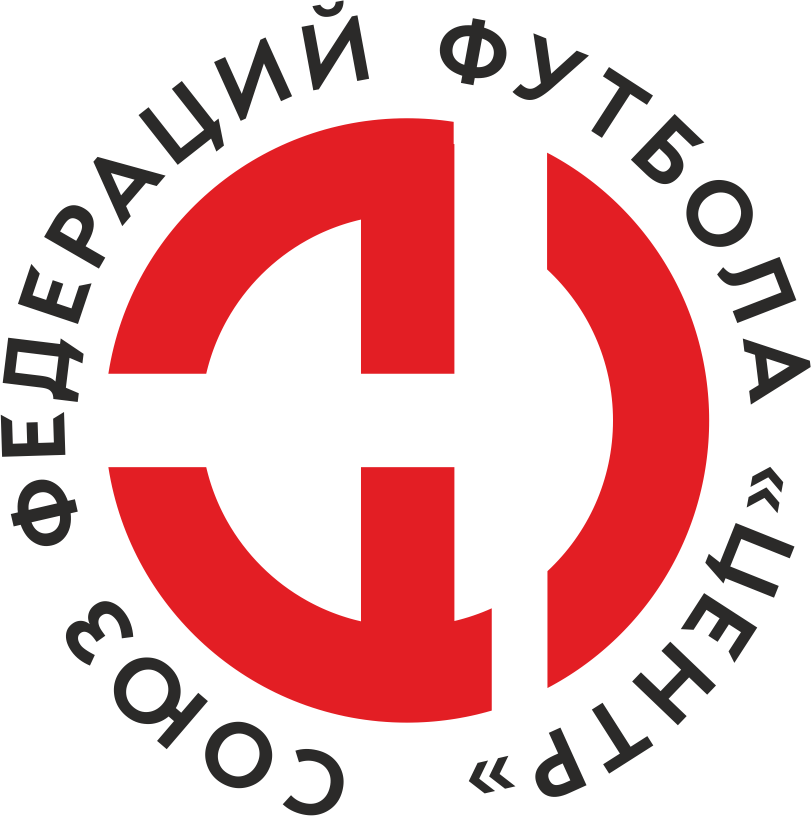    Первенство России по футболу среди команд III дивизиона, зона «Центр» _____ финала Кубка России по футболу среди команд III дивизиона, зона «Центр»Дата:9 июля 2022Металлург-Оскол (Старый Оскол)Металлург-Оскол (Старый Оскол)Металлург-Оскол (Старый Оскол)Металлург-Оскол (Старый Оскол)Академия футбола (Тамбов)Академия футбола (Тамбов)команда хозяевкоманда хозяевкоманда хозяевкоманда хозяевкоманда гостейкоманда гостейНачало:16:00Освещение:ЕстественноеЕстественноеКоличество зрителей:300Результат:5:1в пользуМеталлург-Оскол (Старый Оскол)1 тайм:2:0в пользув пользу Металлург-Оскол (Старый Оскол)Судья:Пантелеев Павел  (Тула)кат.1 кат.1 помощник:Беликов Алексей  Тулакат.1 кат.2 помощник:Бронзов Кирилл  Тулакат.1 кат.Резервный судья:Резервный судья:Сергей Ченцовкат.2 кат.Инспектор:Чвякин Леонид Дмитриевич ОрелЧвякин Леонид Дмитриевич ОрелЧвякин Леонид Дмитриевич ОрелЧвякин Леонид Дмитриевич ОрелДелегат:СчетИмя, фамилияКомандаМинута, на которой забит мячМинута, на которой забит мячМинута, на которой забит мячСчетИмя, фамилияКомандаС игрыС 11 метровАвтогол1:0Егор РучкинМеталлург-Оскол (Старый Оскол)222:0Сергей КузнецовМеталлург-Оскол (Старый Оскол)393:0Александр ЧеркасскихМеталлург-Оскол (Старый Оскол)514:0Сергей КузнецовМеталлург-Оскол (Старый Оскол)585:0Егор РучкинМеталлург-Оскол (Старый Оскол)605:1Вадим КривоносовАкадемия футбола (Тамбов)90+Мин                 Имя, фамилия                          КомандаОснованиеРОССИЙСКИЙ ФУТБОЛЬНЫЙ СОЮЗМАОО СФФ «Центр»РОССИЙСКИЙ ФУТБОЛЬНЫЙ СОЮЗМАОО СФФ «Центр»РОССИЙСКИЙ ФУТБОЛЬНЫЙ СОЮЗМАОО СФФ «Центр»РОССИЙСКИЙ ФУТБОЛЬНЫЙ СОЮЗМАОО СФФ «Центр»РОССИЙСКИЙ ФУТБОЛЬНЫЙ СОЮЗМАОО СФФ «Центр»РОССИЙСКИЙ ФУТБОЛЬНЫЙ СОЮЗМАОО СФФ «Центр»Приложение к протоколу №Приложение к протоколу №Приложение к протоколу №Приложение к протоколу №Дата:9 июля 20229 июля 20229 июля 20229 июля 20229 июля 2022Команда:Команда:Металлург-Оскол (Старый Оскол)Металлург-Оскол (Старый Оскол)Металлург-Оскол (Старый Оскол)Металлург-Оскол (Старый Оскол)Металлург-Оскол (Старый Оскол)Металлург-Оскол (Старый Оскол)Игроки основного составаИгроки основного составаЦвет футболок: Белые       Цвет гетр: БелыеЦвет футболок: Белые       Цвет гетр: БелыеЦвет футболок: Белые       Цвет гетр: БелыеЦвет футболок: Белые       Цвет гетр: БелыеНЛ – нелюбительНЛОВ – нелюбитель,ограничение возраста НЛ – нелюбительНЛОВ – нелюбитель,ограничение возраста Номер игрокаЗаполняется печатными буквамиЗаполняется печатными буквамиЗаполняется печатными буквамиНЛ – нелюбительНЛОВ – нелюбитель,ограничение возраста НЛ – нелюбительНЛОВ – нелюбитель,ограничение возраста Номер игрокаИмя, фамилияИмя, фамилияИмя, фамилия16Роман Клюкин Роман Клюкин Роман Клюкин 21Александр Фролов Александр Фролов Александр Фролов 7Юрий Андрейченко Юрий Андрейченко Юрий Андрейченко 9Сергей Баркалов Сергей Баркалов Сергей Баркалов 23Иван Христов Иван Христов Иван Христов 14Александр Черкасских (к)Александр Черкасских (к)Александр Черкасских (к)26Сергей Кудрин Сергей Кудрин Сергей Кудрин 15Петр Москалюк Петр Москалюк Петр Москалюк 22Егор Ручкин Егор Ручкин Егор Ручкин 24Сергей Кузнецов Сергей Кузнецов Сергей Кузнецов 10Василий Шаталов Василий Шаталов Василий Шаталов Запасные игроки Запасные игроки Запасные игроки Запасные игроки Запасные игроки Запасные игроки 30Даниил ТитовДаниил ТитовДаниил Титов20Микаел АгбалянМикаел АгбалянМикаел Агбалян29Артем ФедоровАртем ФедоровАртем Федоров18Антон СушковАнтон СушковАнтон Сушков11Павел КолчевПавел КолчевПавел Колчев3Илья ВавиловИлья ВавиловИлья Вавилов12Кирилл СергачёвКирилл СергачёвКирилл СергачёвТренерский состав и персонал Тренерский состав и персонал Фамилия, имя, отчествоФамилия, имя, отчествоДолжностьДолжностьТренерский состав и персонал Тренерский состав и персонал 1Олег Николаевич ГрицкихДиректорДиректорТренерский состав и персонал Тренерский состав и персонал 2Владимир Алексеевич КопаевНачальник командыНачальник команды3Александр Михайлович СитоликВрачВрач4567ЗаменаЗаменаВместоВместоВместоВышелВышелВышелВышелМинМинСудья: _________________________Судья: _________________________Судья: _________________________11Сергей КузнецовСергей КузнецовСергей КузнецовАнтон СушковАнтон СушковАнтон СушковАнтон Сушков656522Василий ШаталовВасилий ШаталовВасилий ШаталовПавел КолчевПавел КолчевПавел КолчевПавел Колчев6565Подпись Судьи: _________________Подпись Судьи: _________________Подпись Судьи: _________________33Иван ХристовИван ХристовИван ХристовМикаел АгбалянМикаел АгбалянМикаел АгбалянМикаел Агбалян6868Подпись Судьи: _________________Подпись Судьи: _________________Подпись Судьи: _________________44Егор РучкинЕгор РучкинЕгор РучкинИлья ВавиловИлья ВавиловИлья ВавиловИлья Вавилов828255Петр МоскалюкПетр МоскалюкПетр МоскалюкАртем ФедоровАртем ФедоровАртем ФедоровАртем Федоров82826677        РОССИЙСКИЙ ФУТБОЛЬНЫЙ СОЮЗМАОО СФФ «Центр»        РОССИЙСКИЙ ФУТБОЛЬНЫЙ СОЮЗМАОО СФФ «Центр»        РОССИЙСКИЙ ФУТБОЛЬНЫЙ СОЮЗМАОО СФФ «Центр»        РОССИЙСКИЙ ФУТБОЛЬНЫЙ СОЮЗМАОО СФФ «Центр»        РОССИЙСКИЙ ФУТБОЛЬНЫЙ СОЮЗМАОО СФФ «Центр»        РОССИЙСКИЙ ФУТБОЛЬНЫЙ СОЮЗМАОО СФФ «Центр»        РОССИЙСКИЙ ФУТБОЛЬНЫЙ СОЮЗМАОО СФФ «Центр»        РОССИЙСКИЙ ФУТБОЛЬНЫЙ СОЮЗМАОО СФФ «Центр»        РОССИЙСКИЙ ФУТБОЛЬНЫЙ СОЮЗМАОО СФФ «Центр»Приложение к протоколу №Приложение к протоколу №Приложение к протоколу №Приложение к протоколу №Приложение к протоколу №Приложение к протоколу №Дата:Дата:9 июля 20229 июля 20229 июля 20229 июля 20229 июля 20229 июля 2022Команда:Команда:Команда:Академия футбола (Тамбов)Академия футбола (Тамбов)Академия футбола (Тамбов)Академия футбола (Тамбов)Академия футбола (Тамбов)Академия футбола (Тамбов)Академия футбола (Тамбов)Академия футбола (Тамбов)Академия футбола (Тамбов)Игроки основного составаИгроки основного составаЦвет футболок: Синие   Цвет гетр:  СиниеЦвет футболок: Синие   Цвет гетр:  СиниеЦвет футболок: Синие   Цвет гетр:  СиниеЦвет футболок: Синие   Цвет гетр:  СиниеНЛ – нелюбительНЛОВ – нелюбитель,ограничение возрастаНЛ – нелюбительНЛОВ – нелюбитель,ограничение возрастаНомер игрокаЗаполняется печатными буквамиЗаполняется печатными буквамиЗаполняется печатными буквамиНЛ – нелюбительНЛОВ – нелюбитель,ограничение возрастаНЛ – нелюбительНЛОВ – нелюбитель,ограничение возрастаНомер игрокаИмя, фамилияИмя, фамилияИмя, фамилия16Николай Славин Николай Славин Николай Славин 22Вадим Кривоносов (к)Вадим Кривоносов (к)Вадим Кривоносов (к)14Егор Пликин Егор Пликин Егор Пликин 11Даниил Живилков Даниил Живилков Даниил Живилков 15Дмитрий Кольтюков Дмитрий Кольтюков Дмитрий Кольтюков 19Вячеслав Шабанов Вячеслав Шабанов Вячеслав Шабанов 31Кирилл Лосев Кирилл Лосев Кирилл Лосев 7Артем Мухаренов Артем Мухаренов Артем Мухаренов 5Денис Самойлов Денис Самойлов Денис Самойлов 3Алексей Попов Алексей Попов Алексей Попов 9Иван Пчелинцев Иван Пчелинцев Иван Пчелинцев Запасные игроки Запасные игроки Запасные игроки Запасные игроки Запасные игроки Запасные игроки 18Владислав КоныревВладислав КоныревВладислав Конырев21Всеволод АлексеевВсеволод АлексеевВсеволод Алексеев6Данила ИнякинДанила ИнякинДанила Инякин12Максим ТугушевМаксим ТугушевМаксим Тугушев4Алексей ДубининАлексей ДубининАлексей Дубинин77Максим КарпухинМаксим КарпухинМаксим КарпухинТренерский состав и персонал Тренерский состав и персонал Фамилия, имя, отчествоФамилия, имя, отчествоДолжностьДолжностьТренерский состав и персонал Тренерский состав и персонал 1Вячеслав Вячеславович ГоляковНачальник командыНачальник командыТренерский состав и персонал Тренерский состав и персонал 234567Замена Замена ВместоВместоВышелМинСудья : ______________________Судья : ______________________11Кирилл ЛосевКирилл ЛосевДанила Инякин5522Алексей ПоповАлексей ПоповАлексей Дубинин65Подпись Судьи : ______________Подпись Судьи : ______________Подпись Судьи : ______________33Дмитрий КольтюковДмитрий КольтюковВсеволод Алексеев65Подпись Судьи : ______________Подпись Судьи : ______________Подпись Судьи : ______________44Даниил ЖивилковДаниил ЖивилковМаксим Тугушев6755Артем МухареновАртем МухареновВладислав Конырев856677        РОССИЙСКИЙ ФУТБОЛЬНЫЙ СОЮЗМАОО СФФ «Центр»        РОССИЙСКИЙ ФУТБОЛЬНЫЙ СОЮЗМАОО СФФ «Центр»        РОССИЙСКИЙ ФУТБОЛЬНЫЙ СОЮЗМАОО СФФ «Центр»        РОССИЙСКИЙ ФУТБОЛЬНЫЙ СОЮЗМАОО СФФ «Центр»   Первенство России по футболу среди футбольных команд III дивизиона, зона «Центр» _____ финала Кубка России по футболу среди футбольных команд III дивизиона, зона «Центр»       Приложение к протоколу №Дата:9 июля 2022Металлург-Оскол (Старый Оскол)Академия футбола (Тамбов)команда хозяевкоманда гостей